ПРОЕКТ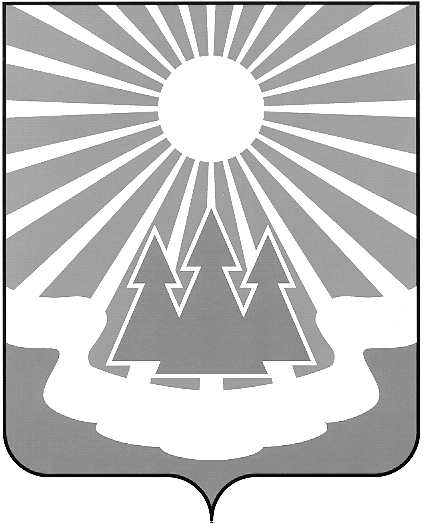 Администрация
муниципального образования
«Светогорское городское поселение»
Выборгского района Ленинградской областиПОСТАНОВЛЕНИЕО внесении изменений в постановление администрации от 25.10.2013 №324 Об утверждении муниципальной программы «Обеспечение устойчивого функционирования и развития коммунальной и инженерной инфраструктуры и повышение энергоэффективности на территории МО «Светогорское городское поселение»В соответствии со статьей 179 Бюджетного кодекса Российской Федерации, руководствуясь Постановлением администрации от 12.09.2013 № 255 «Об утверждении Порядка разработки, реализации и оценки эффективности муниципальных программ 
МО «Светогорское городское поселение» (в редакции постановлений администрации                    от 30.09.2013 № 265 от 15.10.2015 № 384), администрация МО «Светогорское городское поселение» П О С Т А Н О В Л Я Е Т:Внести в муниципальную программу «Обеспечение устойчивого функционирования и развития коммунальной и инженерной инфраструктуры 
и повышение энергоэффективности на территории МО «Светогорское городское поселение» (в редакции постановлений от 21.11.2014 № 403, от 02.07.2015 № 226, 
от 29.09.2015 № 354, 25.12.2015 № 504, от 20.02.2016 № 88, от 14.06.2016 № 312, 
от 11.08.2016 № 475, от 20.12.2016 № 725, от 15.03.2017 № 132, от 28.06.2017 № 337, от 18.10.2017 № 405, от 28.12.2017 № 654, от 28.02.2018 № 100) –(далее – Программа), следующие изменения:В Паспорте Программы в позиции «Объемы бюджетных ассигнований муниципальной программы»:В предложении «Объем бюджетных ассигнований Программы составляет                            22 707,327 тыс. руб., в том числе по годам:» цифру «22 707,327» заменить на цифру «23 473,551».В предложении «2018 год – 4 626,800 тыс. руб.» цифру «4 626,800» заменить на цифру «5 393,024». В Разделе 9 Программы «Ресурсное обеспечение Программы»:В предложении «Всего на реализацию программных мероприятий предусмотрено выделение денежных средств бюджета 22 707,327 тыс. руб., в том числе 
по годам:» цифру «22 707,327» заменить на цифру «23 473,551».В предложении «2018 год – 4 626,800 тыс. руб.» цифру «4 626,800» заменить на цифру «5 393,024».В плане реализации мероприятий Программы пункты 9, 10, 11 изложить в следующей редакции:	 Позицию «Итого по годам» изложить в следующей редакции:Опубликовать настоящее постановление в газете «Вуокса» и разместить 
на официальном сайте МО «Светогорское городское поселение» 
http://www.mo-svetogorsk.ru/ в разделе «Документы/Нормативные правовые акты».Контроль за исполнением настоящего постановления возложить на заместителя главы администрации Ренжина А.А.Глава администрации								С.В. ДавыдовИсполнитель: А.Ю. Антонова Согласовано: А.А. Ренжин		Н.В. Ковшарь	Г.Е. Горюнова	Н.Л. Захарова 	Разослано: в дело, ОГХ, СФ, СЭР МЗ, СБУ,  пресс-центр «Вуокса»,  регистр МНПА, сайт№№п/пНаименование работАдресСумма тыс.руб.Сумма тыс.руб.Сумма тыс.руб.Сумма тыс.руб.Сумма тыс.руб.Сумма тыс.руб.№п/пНаименование работАдрес2015г.20162017 2018201920201234567899Ремонт участка труб магистральной теплосети между домами  № 14 и № 24 ул.Красноармейская г.СветогорскОбщая протяженность: 70 п.мул.Красноармейская г.Светогорск0,00,00,000,00,010Ремонт участка  труб  хозяйственно - фекальной  канализационной системы по  адресу: дер. Лосево, ул. Новая, д.8- ул. Новая, д.6Общая протяженность: 178 мУл. Новая дер. Лосево0,00,00,01 798,1400,00,011Ремонт участка труб теплосети « транзит» с прокладкой дренажной сети от жилого дома по ул. Спортивная, д.6,  до ввода в жилой дом по ул. Ленина, д.5 в г. Светогорске.Общая протяженность: 80 м.г. Светогорск0,00,00,0589,6180,00,0№п/пНаименование работАдресСумма тыс.руб.Сумма тыс.руб.Сумма тыс.руб.Сумма тыс.руб.Сумма тыс.руб.Сумма тыс.руб.№п/пНаименование работАдрес2015г.20162017 201820192020123456789Итого по годам20151 615,3571 615,35720163 696,0003 696,00020173 843,5703843,57020185 393,0245 393,02420194 462,8004 462,80020204 462,8004 462,800ИТОГО23 473,5511 615,3573 696,0003843,5705 393,0244 462,8004 462,800